Структура портфолио студента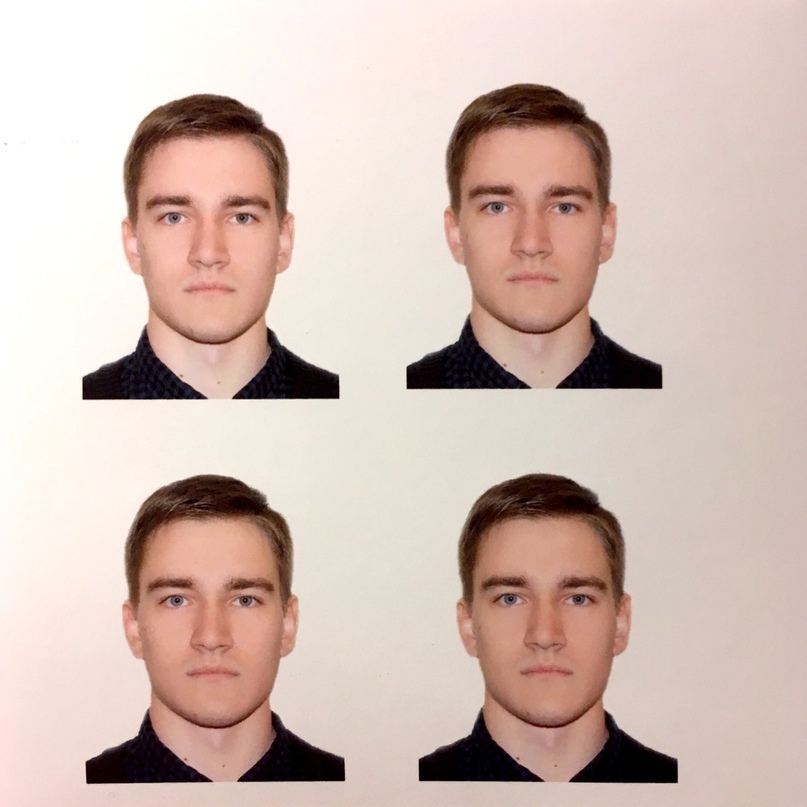 Морозов Дмитрий Михайлович                                                                            - 1998; - Электроника и автоматика физических установок; - Ядерная физика и технологии, 14.03.02; -Успеваемость студентаСведения о курсовых и дипломных работах:Участие в предметных олимпиадахОсвоение дополнительных образовательных программНаучно-исследовательская и проектная деятельность студентаУчастие в научно-практических конференциях5. 2. Участие в конкурсах, проектахВнеучебная активность студента. Участие в работе органов студенческого самоуправления и молодежных общественных объединенияхСпортивные достижения студентаТворческие достижения студентаОпыт работыУказание (ссылка) на профессиональное портфолио (если имеется).Рекомендации с места учебы, работы.Приложение 1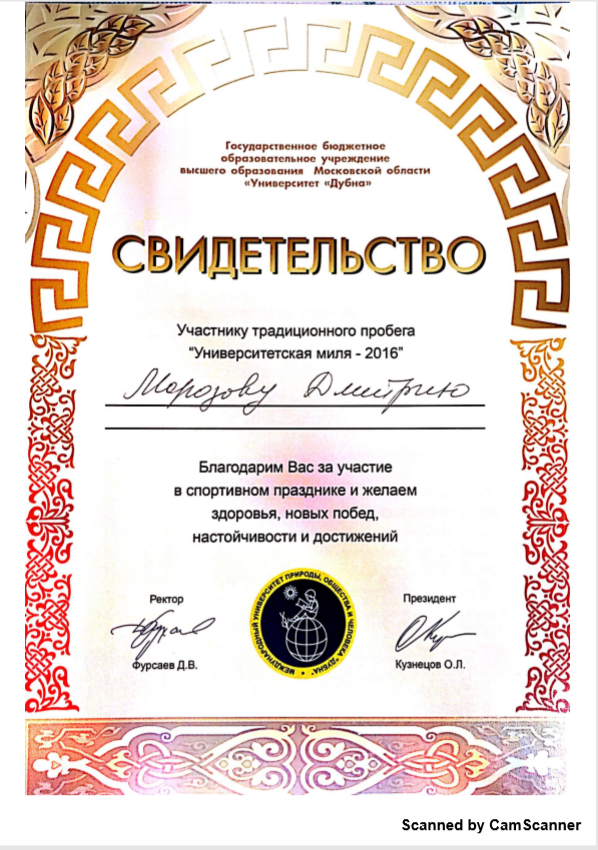 Приложение 2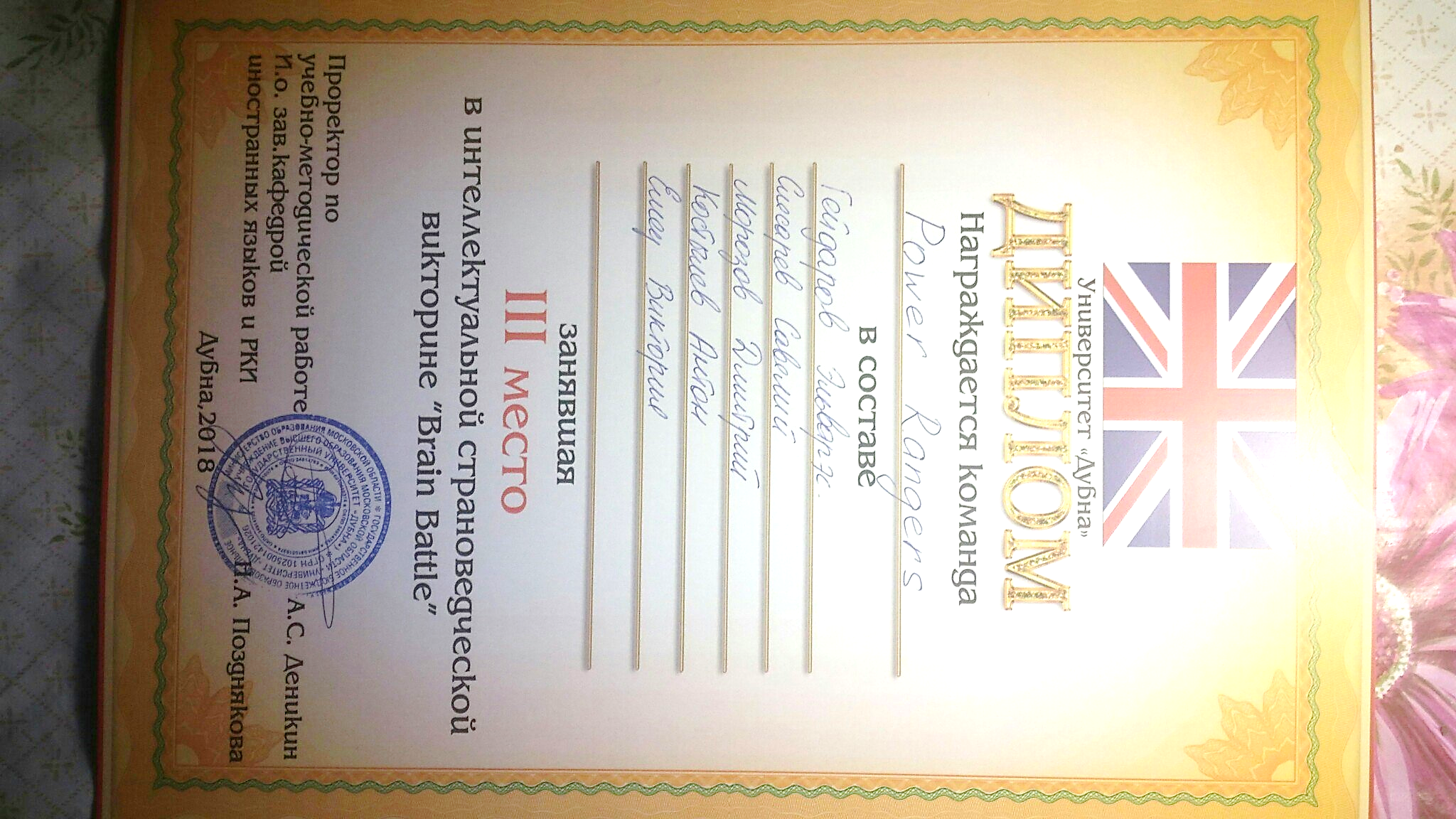 Успеваемость студентаСредний балл оценокУспеваемость по дисциплинам учебного планаУспеваемости по дисциплинам специальности (профиля)Успеваемость по производственной практике5№ п/пТема работыОценка за работу1.Методы решения систем линейных алгебраических уравненийХорошо2.Выход антилития в релятивистских ядерных взаимодействийОтлично3.Сверхпроводящий синхротрон БустерОтлично4.Привод электрической лебедкиОтлично5.Разработка и расчет некоторых устройств, используемых в современной микроэлектроникеОтличноп/пНазвание олимпиадыМесто и время проведенияПримечание(факты общественного признания деятельности: грамоты, благ. письма, дипломы)1.2.3.п/пНазвание программы Количество часовМесто и время обученияНазвание документаоб освоении программы1.2.3.п/пНазвание конференцииДата конференцииТема выступленияНаличие публикации (название, выходные данные)1.2.3.п/пНазвание конкурсаДата конкурсаТема проектаПримечание (отметка о наличиисертификата, грамоты и т.п.)1.Конкурс Brain Battle11.05.2018Интеллектуальная страноведческая викторинаИмеется диплом, см приложение 22.3.№ п/пОрган	студенческого самоуправления, название объединенияВиды деятельности (поручения)Период деятельностиПримечание (фактыобщественного признания деятельности: грамоты,благ.письма, дипломы)1.Актив ИФИОтветственный представитель ФТСс февраля 2019с февраля 20192.Актив ИФИПомощь в проведение посвящения в актив ИФИ (оповещение студентов, помощь в проведение самого мероприятия)Сентябрь 2019(16 сентября)Отсутствует3.Актив ИФИВолонтерство на Всероссийской научно-практическая конференции "Природа. Общество. Человек". Секция Естественные и Инженерные Науки.27.11.2019ОтсутствуетАктив ИФИПредставитель кафедры ФТС на дне открытых дверей27.10.2019Отсутствуетп/пВид спортаУчастие всоревнованияхДата соревно ванийПримечание (отметка о наличии сертификата, грамоты, диплома)1.Традиционный забег «Университетская миля»участник06.10.2016Имеется сертификат, см приложение 12.Фестиваль «День ГТО»участник07.04.2017Отсутствует3.Сдача ГТОучастник20.09.2018Отсутствуетп/пВид деятельностиУчастие в конкурсах, фестивалях, смотрахДатаПримечание (отметка о наличиисертификата, грамоты, диплома)1.Венский вальсЗимний бал22.12.2016Отсутствует2.3.п/пПолное наименование организации (места прохождения практики, стажировки или  официального трудоустройства)Практики, стажировки, официальная работа и неофициальные виды деятельности («фриланс» и самозанятость включительно»)Дата (с «…» по   «…»)Скан записи в трудовой вслучае оф. трудоустройстваОтзыв руководителя (практики, стажировки, с места работы)1.ОИЯИ ЛФВЭ Научно-экспериментальный отдел радиоэлектронной аппаратурыпрактикаС 28.02.2018По ноябрь 2019Работа по трудовому договоруОтсутствует2.ОИЯИ ЛФВЭ Научно-экспериментальный отдел радиоэлектронных систем, сектор №1 радиоэлектроники, группа №1 широкополосных усилителейофициальная работаС 17.12.2019 по 30.062020В данный момент не имею, есть труд.договорОтсутствует3.